Tydzień  ITemat tygodnia: Wielkanoc.31.03.2021r. Temat dnia: Liczymy kurczątka.Cele główne:− rozwijanie umiejętności liczenia,− rozwijanie sprawności fizycznej.Cele operacyjne:Dziecko:− liczy w zakresie pięciu,− czynnie uczestniczy w zajęciach gimnastycznych.Zadanie 1.Zasiej w doniczkach oraz na mokrej wacie wiosenne rośliny. Sianie do ziemi zboża i rzeżuchy oraz sianie ich na podłożu z mokrej waty. Obserwowanie wzrostu roślin.Zadanie 2.Zabawa Gdzie były pisanki?Pięć kartonowych dużych sylwet pisanek.Rodzic  pokazuje dziecku kartonowe sylwety pisanek. Dziecko je liczą (5). Potem odwracają się tyłem, a rodzic chowa sylwety. Zadaniem dziecka jest odszukanie pisanek i określanie, gdzie się znajdowały.Zadanie 3. Ćwiczenia w liczeniu – Na wiejskim podwórku.− Nazwijcie zwierzęta: dorosłe i młode.− Ile jest kurczątek? Ile jest kaczuszek?− Których zwierząt jest więcej?− Ile jest kotków? Ile jest prosiaczków?− Których zwierząt jest więcej?− Gdzie znajdują się kurczątka?Ilustracja  znajduje się poniżej.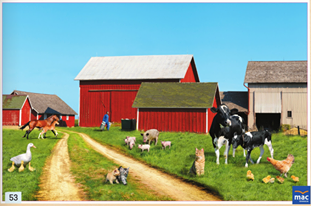 Zadanie 4.Zabawa orientacyjno-porządkowaKura i kurczęta.Rodzic odgrywa rolę kury, dziecko to kurczę.Kura chodzi po sali, mówiąc:Ko, ko, ko…, a dziecko porusza się wokół niej w dowolnych kierunkach, powtarzając: Pi, pi, pi. Kiedy kura przestanie wydawać odgłosy i przykucnie,kurczątko przybiega do niej i przytulają do siebie. Zadanie 5.• Ciąg dalszy ćwiczeń z tablicą demonstracyjną nr 53 (ilustracja powyżej).− Gdzie znajdują się kaczuszki?− Gdzie znajdują się kotki?− Gdzie znajdują się prosiaczki?− Które z tych zwierząt znoszą jajka?Zadanie 6.Poznaj budowę jajka.Surowe jajko.• Rodzic rozbija jajko, a dziecko oglądają jego zawartość.• Dziecko nazywa poszczególne części jajka: skorupka, białko, żółtko.• Rodzic zwraca uwagę na zarodek i wyjaśnia dziecku, że kurczątka wykluwają się z jajek, w których są zarodki.
Zadanie 7.Zabawa ruchowa z wykorzystaniem rymowanki.Dziecko  jest w parze z rodzicem lub rodzeństwem, stają naprzeciwko siebie 
i naprzemiennie uderzają w dłonie –raz w swoje, raz w dłonie partnera, mówiąc za rodzicem:Pi-san-ki, pi-san-ki,jajkakolorowe,ład-nie o-zdo-bio-ne!wzory pisankowe.\Zadanie 8.Karta pracy, cz. 2, nr 22.− Rysuj po śladzie, bez odrywania kredki od kartki.Pokoloruj rysunek.− Rysuj po śladach rysunków jajek, mówiąc tekstza mną.- Pokoloruj kolorowankę.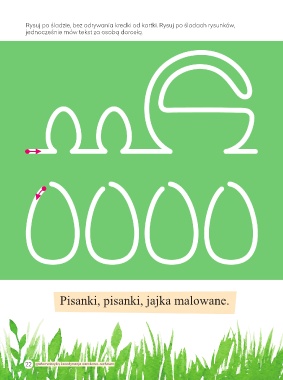 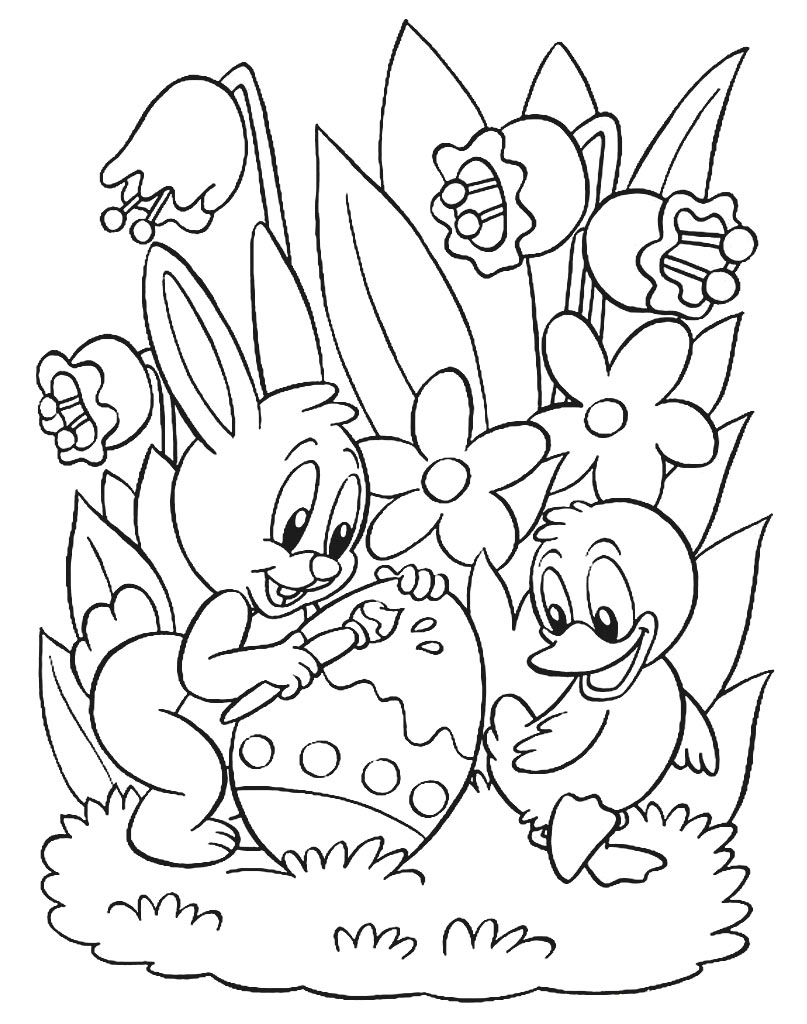 Udanej zabawy. Wychowawcy: Małgorzata Tofil i Katarzyna Bis